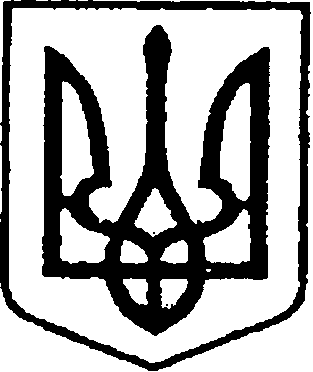 УКРАЇНАЧЕРНІГІВСЬКА ОБЛАСТЬН І Ж И Н С Ь К А    М І С Ь К А    Р А Д А                                       сесія VIII скликанняР І Ш Е Н Н Явід                        2021 р.	        м. Ніжин	                №                 /2021Про надання дозволу на застосуваннякошторисної заробітної плати, встановленоїрішенням Ніжинської міської ради від 04 лютого 2021 року № 29-6/2021Відповідно до статей 26, 42, 59, 60, 73 Закону України «Про місцеве самоврядування в Україні», Регламенту Ніжинської міської ради VІІІ скликання затвердженого рішенням Ніжинської міської ради від 27.11.2020 року №3-2/2020, враховуючи рішення Ніжинської міської ради від 04 лютого 2021 р. № 29-6/2021 «Про встановлення розміру кошторисної  заробітної плати, який враховується при визначенні вартості будівництва (нового будівництва, реконструкції, реставрації, капітального ремонту, технічного переоснащення) об’єктів, що споруджуються за рахунок  коштів бюджету Ніжинської міської територіальної громади та коштів підприємств, установ, організацій комунальної власності, а також кредитів, наданих під державні гарантії» та звернення комунального підприємства «Виробниче управління комунального господарства» від 27.07.2021 р. № 1-3/1013, міська рада вирішила:  1. Надати дозвіл підприємствам, установам, організаціям комунальної власності на застосування кошторисної заробітної плати у розмірі 13125 грн., встановленої рішенням Ніжинської міської ради від 04 лютого 2021 р. № 29-6/2021 «Про встановлення розміру кошторисної  заробітної плати, який враховується при визначенні вартості будівництва (нового будівництва, реконструкції, реставрації, капітального ремонту, технічного переоснащення) об’єктів, що споруджуються за рахунок  коштів бюджету Ніжинської міської територіальної громади та коштів підприємств, установ, організацій комунальної власності, а також кредитів, наданих під державні гарантії», при визначенні вартості робіт (послуг) з поточного ремонту, благоустрою та озеленення територій, що виконуються за рахунок коштів бюджету Ніжинської міської територіальної громади та коштів підприємств, установ, організацій комунальної власності, а також кредитів, наданих під державні гарантії.2. Начальнику комунального підприємства «Виробниче управління комунального господарства» (Шпак В.А.) забезпечити оприлюднення даного рішення на офіційному сайті Ніжинської міської ради протягом п’яти робочих днів з дня його прийняття.3. Організацію виконання даного рішення покласти на першого заступника міського голови з питань діяльності виконавчих органів ради Вовченка Ф.І.4. Контроль за виконанням даного рішення покласти на постійну комісію міської ради з питань регулювання земельних відносин, архітектури, будівництва та охорони навколишнього середовища  (голова комісії -   Глотко В.В.). Міський голова	Олександр КОДОЛАПодає:Начальник КП «ВУКГ»         			                  Володимир ШПАКПогоджують:Заступник начальника УЖКГ та Б				Світлана СІРЕНКОПерший заступник міського голови з питань діяльності виконавчих органів ради							Федір ВОВЧЕНКОНачальник відділу юридично-кадрового забезпечення апарату виконавчого комітетуНіжинської міської ради					В’ячеслав ЛЕГАНачальник відділу економіки та інвестиційної діяльності виконавчого комітету Ніжинської міської ради				Тетяна ГАВРИШСекретар Ніжинської міської ради 				Юрій ХОМЕНКО Голова постійної комісії міської ради зпитань регулювання земельних відносин,архітектури, будівництва та охорони навколишнього середовища  					Вячеслав ГЛОТКОГолова постійної комісії міської радиз питань регламенту, законності, охорони прав і свобод громадян, запобігання корупції, адміністративно-територіального устрою, депутатської діяльності та етики 						Валерій САЛОГУБПОЯСНЮВАЛЬНА ЗАПИСКАдо проекту рішення Ніжинської міської ради «Про надання дозволу на застосування кошторисної заробітної плати, встановленоїрішенням Ніжинської міської ради від 04 лютого 2021 року № 29-6/2021»1. Проект рішення Ніжинської міської «Про надання дозволу на застосування кошторисної заробітної плати, встановленої рішенням Ніжинської міської ради від 04 лютого 2021 року № 29-6/2021» передбачає надання дозволу підприємствам, установам, організаціям комунальної власності на застосування кошторисної заробітної плати, встановленої рішенням Ніжинської міської ради від 04 лютого 2021 року № 29-6/2021, при визначенні вартості робіт (послуг) з поточного ремонту, благоустрою та озеленення територій, що виконуються за рахунок коштів бюджету Ніжинської міської територіальної громади та коштів підприємств, установ, організацій комунальної власності, а також кредитів, наданих під державні гарантії.2. Проект рішення підготовлений з дотриманням норм Конституції України, Закону України «Про місцеве самоврядування в Україні».3. Реалізація запропонованого проекту рішення дозволить забезпечити якісне та своєчасне виконання робіт з поточного ремонту, благоустрою та озеленення територій Ніжинської міської територіальної громади підприємствами, установами, організаціями комунальної власності. 4. Відповідальний за підготовку проекту рішення – начальник комунального підприємства «Виробниче управління комунального господарства» Шпак В.А.Начальник КП «ВУКГ»				                   Володимир ШПАК